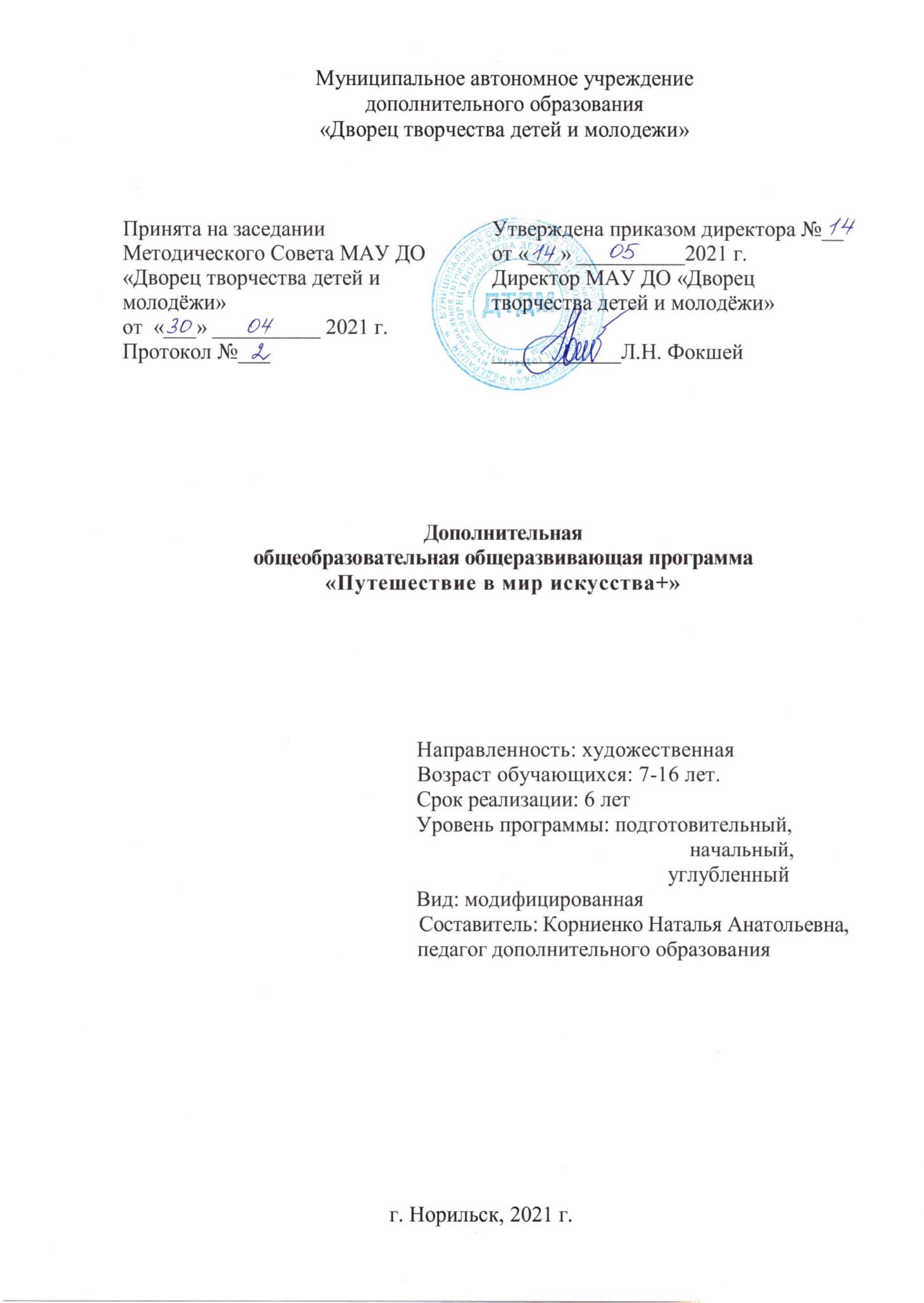 I. Комплекс основных характеристик образования.Обоснование программы: 1.1.1 Актуальность программы. На определённом возрастном этапе дети любят рисовать, однако далеко не все наделены талантом или способностями. Используя стремления к творчеству и методично применяя упражнения на развитие логики и воображения, можно добиться потрясающих результатов с воспитанниками не только талантливыми, но и со средними и с посредственными исходными данными. Существующие образовательные программы по изобразительной деятельности предполагают классическое обучение изобразительному творчеству. Однако эти программы главным образом рассчитаны на детей с выраженными способностями к рисованию, что изначально не верно. У всех детей эти способности заложены природой и лишь закомплексованность, неправильное обучение, стандартный подход мешают им раскрыться.Созрела необходимость в предложении системного подхода в обучении детей рисованию и различным направлениям прикладного творчества, используя современные достижения в области психологии, педагогики, культурологии, искусствоведения.Сочетание в одной программе основных направлений: системы развития творческих способностей и непосредственно интегрированное обучение изобразительному искусству, лепке и декоративно-прикладному творчеству - дает возможность многосторонне воздействовать на процесс развития творческой личности.«Искусство несет ребенку положительные эмоции, способствует развитию образного мышления, дает возможность через художественно-творческие занятия разгрузить его психику; многозначность и содержательность искусства нейтрализует поверхность, ускоренность усвоения информации, способствует духовному созреванию личности» (С.И. Олефир «Диалог культуры и образования» // Искусство и образование №1, 2001).Способствуя развитию творческого мышления, можно помочь ребёнку научиться применять полученные навыки и в системе общего школьного образования в различных областях обучения.1.1.2 Особенности программы.Программа «Путешествие в мир искусства», главным образом направлена на изобразительное искусство, базируется на основных принципах и законах построения композиции, правилах цветоведения, овладении техническими навыками рисунка и живописи в процессе выполнения различных творческих работ. Кроме того, в программу включены задания по скульптуре и декоративно-прикладному творчеству. Упражнения на развитие творческих характеристик (логики и воображения) выполняются на протяжении всего периода обучения, как дополнительные игровые элементы. Кроме того, включаются задания на нестандартное видение и изображение окружающего мира.Программа «Путешествие в мир искусства» засчитана на шесть лет и делится на три этапа по уровням обучения: подготовительный - один год, для того чтобы ребенок попробовал свои силы и определился в правильности направления; начальный, который осваивается за три года и предлагает получение ребенком основного творческого опыта; углубленный рассчитан на два года с сложными заданиями для творческого самовыражения. 1.1.4 Организация учебного процесса в течение всего периода обучения:Организация учебных занятий на каждом году обучения – группами по 12 человек. Группы формируются из детей одного возраста, однако в исключительных случаях допускается включение в группу детей, по итогам тестирования, на основании соответствия способностей не по возрастному критерию. Программа составлена с учетом следующих нормативно-правовых документов:1.	Федеральный Закон РФ от 29.12.2012 № 273-ФЗ «Об образовании в Российской Федерации» (в редакции от 31.07.2020 № 304-ФЗ «О внесении изменений в Федеральный закон «Об образовании в Российской Федерации» по вопросам воспитания обучающихся»).2.	Приказ Министерства просвещения РФ от 09.11.2018 № 196 «Об утверждении Порядка организации и осуществления образовательной деятельности по дополнительным общеобразовательным программам» (в редакции от 30.09.2020 № 533).3.	Приказ Министерства образования и науки РФ от 23.08.2017 г. № 816 «Об утверждении Порядка применения организациями, осуществляющими образовательную деятельность, электронного обучения, дистанционных образовательных технологий при реализации образовательных программ».4.	Постановление Главного государственного санитарного врача РФ от 28.09.2020 № 28 «Об утверждении санитарных правил СП 2.4.3648-20 «Санитарно-эпидемиологические требования к организациям воспитания и обучения, отдыха и оздоровления детей и молодежи».5.	Концепция развития дополнительного образования детей, утвержденная распоряжением Правительства РФ от 04.09.2014 № 1726-р. 6.	Стратегия развития воспитания в РФ до 2025 года, утвержденная распоряжением Правительства РФ от 29.05.2015 № 996-р.7.	Приоритетный проект «Доступное дополнительное образование детей», утвержденный протоколом заседания президиума при Президенте РФ 30.11.2016. 8.	Паспорт федерального проекта «Успех каждого ребенка», утвержденный на заседании проектного комитета по национальному проекту «Образование» 07.12.2018 (протокол № 3).9.	Приказ Министерства просвещения РФ от 03.09.2019 № 467 «Об утверждении Целевой модели развития региональных систем дополнительного образования детей».Организация учебных занятий на каждом году обучения – группами по 12 человек. Группы формируются из детей одного возраста, однако в исключительных случаях допускается включение в группу детей, по итогам тестирования, на основании соответствия способностей не по возрастному критерию. Если ребенку трудно выполнять задания в силу своих творческих, физических, психологических особенностей, он может на этом уровне обучаться не один, а, например, два года.В случае выявления наиболее способного или талантливого ученика, возможен перевод на более сложный уровень обучения или занятия по индивидуальной схеме.В исключительных случаях, если учащийся, по каким-либо уважительным причинам, не имеет возможности посещать группу его уровня и возраста, допустимо включение другую в группу, занятия с которым будут с учетом уровня подготовки индивидуально.Процесс учебного занятия организуется как со всей группой вместе, так и индивидуально, и по подгруппам, в зависимости от целей и задач отдельного занятия.Программой предусмотрены учебные, практические и смешанные формы проведения занятий.Занятия по программе очные, однако, при необходимости, допустимы занятия очно-дистанционные и дистанционные.1.2.4 Уровни программы и адресаты.Программа подготовительного уровня предполагает возбудить и поддержать в ребёнке стремления рисовать, развивать способности к творческому самовыражению, учиться грамотно и ответственно относиться к изобразительной деятельности. Деятельность учеников на этом этапе основывается на выполнении несложных заданий, включающих задачи: грамотное расположение элементов на листе, снятие комплексов и боязни при рисовании, обучение правильно пользоваться карандашом, кистью, ножницами и другими художественными инструментами, обучение смешиванию и нанесению краски на бумагу, способствование развитию воображения и памяти.Подготовительный уровень рассчитан на 1 год и предусматривает работу с детьми 7-9 лет. На данном уровне занятия проводятся по 2 учебных часа в неделю (воскресенье) с перерывом 10 минут. Общее количество – 72 учебных часа в год.Программа начального уровня охватывает круг первоначальных знаний и навыков, необходимых для выполнения несложных художественных заданий. Дети знакомятся с простейшими правилами и практическими способами пользования карандашом, кистью, гуашью, акварелью, выполняют творческие работы по цветоведению, рисунку, живописи, лепке, декоративному творчеству, учатся композиционному размещению объектов на листе, оценивают и сравнивают результаты деятельности. Работы на этом уровне краткосрочные, направленные на отработку определенных задач: композиционное размещение изображаемых элементов, целостность цветопередачи, соответствие тематике, грамотное конструктивное построение простейших форм, применение технических особенностей работы акварелью и гуашью, а также умение комментировать и обосновывать все этапы художественной деятельности.Начальный уровень предполагает обучение в течении 3 лет и предусматривает работу с детьми 8-13 лет. На данном уровне занятия проводятся по 4 учебных часа в неделю, в зависимости от группы: два дня по 3 или 2 учебных часа. Общее количество – 144 учебных часа в год.На углубленном уровне проходят обучение учащиеся, благополучно прошедших программу начального уровня. Задания предполагают раскрытие творческих способностей личности в процессе формирования теоретических знаний и практических навыков в изобразительной и декоративно-прикладной деятельности. Навыки работы с различными материалами совершенствуются, отдавая предпочтение стилевой особенности и грамотности выполнения работ.Учащиеся переходят на новый этап, когда необходимо уделять внимание достижению запланированных результатов.Занятия на углубленном уровне рассчитаны на 2 года и предусматривает работу с детьми 11- 16 лет. На данном уровне занятия проводятся по 4 учебных часа в неделю, в зависимости от группы: два дня по 3 или 2 учебных часа. Общее количество – 144 учебных часа в год.1.1.5 Организация воспитательного процесса.В период обучения предполагается деятельность, направленная на воспитание разносторонне творческой личности:Способствование обучению культурного поведения, развитию эстетического вкуса, созданию условий для уважительного межличностного общения, стремления придерживаться основам морали.Контроль над закреплением знаний по технике безопасности в работе с опасными инструментами и материалами, по правилам пожарной безопасности, по правилам поведения на дороге и в общественных местах.Подготовка и проведение мероприятий в коллективе, участие в деятельности ДЮЦ, ДТДМ и города.Знакомство с основами истории искусств и культурологии.Расширение культурного кругозора: посещение выставок, концертов, спектаклей, прослушивание во время занятий музыкальных произведений.Подготовка творческих работ и участие в конкурсах, выставках, ярмарках1.2. Целевое назначение программы      Цель- способствовать формированию творческой личности в процессе занятий изобразительной деятельности.       Задачи:1. Создать условия для развития творческой личности, повышения самооценки, стимулирования потребности в совершенствовании знаний, умений и навыков воспитанников.2. Познакомить с теоретическими и практическими основами изобразительного искусства и декоративно-прикладного творчества, для творческого анализа и грамотного выполнения художественных работ.3. Научить выполнять работы различными художественными средствами, техниками и материалами, согласно творческому замыслу.4. Способствовать развитию творческого мышления, как психологического процесса: воображения и логики.5. Стимулировать к подготовке конкурентоспособного уровня творческой деятельности детей для участия в конкурсах, выставках и профессиональному самоопределению. II. Основные направления и содержание деятельности.2.1 Основные направления. Занятия по программе на всех уровнях обучения определены на четыре основных раздела:1. Композиция.2. Виды изобразительного искусства.3. Изобразительные средства.4. Упражнения на развитие творческих характеристик: воображения, логики.2.1.1   Раздел «Композиция» включат станковую и декоративную композиции.Станковая композиция разделяется по жанрам:Анималистический.Бытовой.Батальный.Портрет.Натюрморт.Мифологический.Пейзаж.Декоративная композиция разделяется по направлениям:Орнамент.Упрощение форм.Абстракция.Художественно-декоративная роспись. Народные художественные промыслы.Промышленная графика.2.1.2  Виды изобразительного искусства.Рисунок. В процессе занятий учащиеся обучаются:Приёмами рисования графитным карандашом,Принципам построения предметов,Конструктивному рисунку рыб, птиц и животных,Конструктивному рисунку портрета и фигуры человека в движении.Живопись. Занятия теоретические сочетаются с практическими упражнениями и выполнением творческих тематических работ, нацеленных на усвоение технических приёмов и стилей: Акварели (лессировка, по-мокрому, ала-прима). Гуаши (мазки, перетекание, наслоение).Закрепление полученных знаний и умений в живописи предполагается в процессе выполнения многочасовых итоговых работ с соблюдением правил, приемов и средств композиции.Скульптура. Учащиеся знакомятся с объёмным изображением предметов, фигур животных и людей посредством лепки из пластилина, художественной пластики. Занятия включают объёмную скульптуру и рельеф.Декоративно-прикладное творчество – предполагает выполнение заданий по направлениям:Аппликация.Коллаж.Папье-маше.Пирография.Батик.Гобелен.Роспись на предметах интерьера.ОригамиИзобразительные средства.Основные законы композиции - правила, приемы и средства которыми должен овладеть художник, что бы грамотно выполнять любые творческие работы.Обучение основным законам композиции проводится соблюдая:Закон единства содержания и формы.Закон цельности.Закон типизации. Закон контрастов.Закон подчиненности всех закономерностей и средств композиции согласно идейному замыслу. Эти законы изучаются на примерах упражнений, но применяются во всех заданиях и контролируются педагогом на протяжении всего периода обучения. Правила, приемы и средства композиции достаточно сложные в применении, однако программой предусмотрены к изучению и контролируется их соблюдение практически во всех заданиях:Сюжетно-композиционный центр картины.Масштабность. Прием изоляции.Свет как средство выявления главного в художественном произведении.Равновесие. Симметрия и асимметрия.Ритм как средство выражения в искусстве.Формат.Размер.Горизонт. Точка зрения.Тон.Цвето-тоновое пятно.Перспектива.Замкнутая и открытая композиция.Пропорции золотого сечения.Цветоведение. В рамках основ цветоведения программа предлагает изучение:основных цветов и составных, теплых, холодных и дуальных цветов, дополнительных, близких,монохромных и полихромных, доминирующих,особенностей цветовой тональности.Материалы и технологии включены в программу наиболее глубоко и подробно. Изучение и усвоение качеств материалов, их свойств, технических особенностей, а так-же технологии использования и применения предлагаются в программе на протяжении всего периода обучения, в зависимости от целей и задач конкретного задания.2.1.4 Упражнения на развитие творческих характеристик: воображения и логики.Упражнения на развитие воображения и логики включены во все вышеперечисленные разделы как сопутствующие в игровой форме или как самостоятельное задание в рамках раздела. Это задания на ассоциации, образное восприятие, логическое обоснование, противопоставление, поиск общих признаков, создание новой реальности и т.д. 2.2 Особенности методики учебной работы с детьми:Процесс обучения основывается на соблюдение дидактических принципов: 1- принцип активности и самостоятельности:                                 Хаотическая,                                 Подражательная,                                 Сознательная;2- единство воспитания и образования (не только получение новых знаний, но их эстетическое и нравственное восприятие);3- природосообразность (какой мир, окружение, восприятие себя в этом мире - самоидентификация);4- принцип единства теории и практики; 5- принцип наглядности;6- принцип доступности (основан на глубоком знании уровня развития учащихся и их потенциальных возможностей, особенностей, способностей):знание терминов и понятий,доступность речи и стиля изложения материала,постепенность изложения материала, поэтапность,обеспечение движения от легкого к трудному,      от простого к сложному, от известного к неизвестному;7- принцип систематичности и последовательности.III. Учебная программа.3.1  Учебно-тематический план Содержание разделов и тем.ПОДГОТОВИТЕЛЬНЫЙ УРОВЕНЬ:Цель: развитие интереса учащихся к изобразительному искусству, овладение базовыми знаниями и опытом в направлении изобразительного и декоративно-прикладного творчества.Задачи:Образовательные:Познакомить с теоретическими и практическими основами изобразительной деятельности:сформировать понимание принципов рисования, приемов работы художественными материалами и инструментами;дать вводные знания по цветоведению;познакомиться с акварельной живописью и графическим рисунком.Научить выполнять простые работы различными художественными средствами, согласно поставленным задачам.Развивающие:формировать интерес к изобразительной деятельности;способствовать развитию творческих характеристик: логики и воображения.         Воспитательные:способствовать общекультурному развитию;стимулировать самоопределение в изобразительном искусстве;воспитывать ответственное отношение к деятельности.По окончании подготовительного уровня обучения учащиеся должны ЗНАТЬ:Понятия «искусство», виды композиции, жанры искусства. Особенности мифологического и бытового жанров.Основные правила размещения элементов в композиции, на листе. Отличать приоритеты в композиции.Приёмы работы карандашом, правила передачи объёма объекта рисования при помощи светотени.Отличия и техники нанесения акварельными и гуашевыми красками.Принципы конструктивного: построения предметов, рисования птиц, рыб и животных.Значение терминов «акварель», «скульптура», их особенности и как с ними работают. Правила расположения цветов в спектре, способы разделения цветов на: основные и составные. Предвидеть результаты смешивания цветов.УМЕТЬ:Размещать элементы на листе, на плоскости, в пространстве.Выполнять технические приёмы карандашом, красками, пластилином и элементы живописных работ по образцам.Конструктивно рисовать простые предметы, несложных птиц и рыб по схемам.Смешивать и подбирать цвета при помощи палитры.Безопасно использовать ножницы и клей.     НАЧАЛЬНЫЙ УРОВЕНЬ 1 год обученияЦель: развитие интереса учащихся к изобразительному искусству, овладение базовыми знаниями и опытом в направлении изобразительного и декоративно-прикладного творчества.Задачи:Образовательные:познакомить с теоретическими и практическими основами изобразительной деятельности:познакомить с теоретическими и практическими основами изобразительной деятельности:познакомить с техникой работы художественными материалами;обучить применять законы композиции в творческих работах;познакомить со способами передачи объема, света, пространства в живописи;обучить конструктивному построению предметов, животных и людей.научить выполнять работы различными художественными средствами, техниками и материалами, согласно творческому замыслу;научить выполнять работы различными художественными средствами, техниками и материалами, согласно поставленным задачам.Развивающие:развивать интерес к изобразительной деятельности;способствовать развитию творческого мышления: воображения, логики, анализу;         Воспитательные:способствовать формированию творческой личности в процессе занятий изобразительной деятельности;воспитывать художественный вкус и творческое отношение к деятельности.По окончании 1 года начального уровня обучения учащиеся должныЗНАТЬ:Основные законы композиции: центр, масштаб, замкнутая и открытая композиции, симметрия и асимметрия, ритм, горизонт, линейная и воздушная перспективы.Определение терминов: «пейзаж», натюрморт», «эскиз», «батальный жанр», «портрет», «автопортрет», «анималистический жанр», «утрирование», «экслибрис», «коллаж», «натура», «дополнительные цвета».Последовательность выполнения творческой работы: продумывание, сбор информации, эскиз, выполнение работы, анализ.Особенностей выполнения работ в разных жанрах.Способы: конструктивного рисунка предметов с круглыми плоскостями, учитывая линию горизонта, упрощенной фигуры человека; схематического рисования птиц и животных.Основные принципы работы акварелью.Принципы упрощения форм.Отличительные особенности Дымковского народного промысла.УМЕТЬ:Выполнять упражнения на усвоение и отработку технических навыков карандашом: штриховка, светотеневое изображение; акварелью, гуашью.Поэтапно выполнять творческие работы учитывая правильную последовательность. Разрабатывать варианты эскизов.Придумывать и отрисовывать: собственные декоративные элементы, фантазийные пейзажи, воображаемых животных, изображения из простых производных форм.Аккуратно выполнять художественные работы.НАЧАЛЬНЫЙ УРОВЕНЬ 2 год обученияЦель: способствовать развитию творческих способностей в процессе занятий изобразительной деятельностью.Задачи:Образовательные:Познакомить с теоретическими и практическими основами изобразительной деятельности:познакомить с художественными материалами и техниками работы с ними;обучить применять основные законы композиции;познакомить с стилевыми подходами в живописи;обучить конструктивно подходить к рисованию предметов, животных, людей;познакомить с Полхов-Майданским народным художественным промыслом.Научить выполнять работы различными художественными средствами, техниками и материалами, согласно поставленным задачам.Развивающие:развивать интерес к изобразительной деятельности;способствовать развитию творческого мышления: воображения, логики, анализу.         Воспитательные:способствовать формированию творческой личности в процессе занятий изобразительной деятельности;воспитывать художественный вкус ответственное отношение к деятельности.По окончании 2 года  начального уровня обучения учащиеся должныЗНАТЬ:Основные законы: композиции, размещения декоративных элементов на плоскости, спектра, конструктивного построения предметов, животных, людей.Особенности изображения: зимнего пейзажа, городского пейзажа, композиций с применением «Золотого сечения», иллюстративного материала, постановок с искусственным освещением.Значение терминов: «Линейная и воздушная перспективы», «иллюстрация», «декоративная фраза», «набросок», «сангина», «уголь», «силуэт», «папье-маше», «батик», их особенности и способы использования.Приёмы: соблюдения линейной и воздушной перспективы, работы сангиной и углём, вырезания силуэтов, изготовления объёмного коллажа, изготовления способом папье-маше и батик, работы акварелью и гуашью.Отличительные особенности Полхов-Майданского народного художественного промысла.УМЕТЬ:Поэтапно выполнять: творческие работы с использованием знаний законов композиции, конструктивного построения предметов, животных, людей; работы способом «папье-маше» и «батик», упрощение натюрморта, светопередачу.Применять знания цветопередачи в спектре.Максимально повторять технические графические и живописные приёмы, композиции с образцов.Делать: несложные наброски людей, эскизы композиций, творческие работы с использованием приёмов работы акварелью, гуашью; объёмный коллаж, чертёжную схему линейной перспективы.НАЧАЛЬНЫЙ УРОВЕНЬ 3 год обученияЦель: способствовать развитию творческих способностей учащихся в процессе обучения техническим навыкам выполнения художественной работы.Задачи:Образовательные:Познакомить с теоретическими и практическими основами изобразительной деятельности:познакомить с техникой работы художественными материалами;познакомить со способами передачи объема, света, пространства в живописи;обучить конструктивному построению предметов, животных и людей.Научить выполнять работы различными художественными средствами, техниками и материалами, согласно творческому замыслу.Развивающие:поддерживать интерес к изобразительной деятельности;способствовать развитию творческого мышления: воображения, логики.Воспитательные:способствовать формированию творческой личности в процессе занятий изобразительной деятельности;воспитывать художественный вкус и творческое отношение к деятельности.По окончании 3 года начального уровня обучения учащиеся должныЗНАТЬ:Основные принципы и законы: симметрии, построения перспективы, постановки и выполнения натюрморта, размещения элементов в композиции, утрирования форм, абстракции, пропорционального рисования людей в движении, приёмов рисования акварелью и гуашью, спектра.Значение терминов «этюд» и «бумагопластика», «гобелен».Отличительные особенности гжельского народного промысла. Способы работы над гобеленом.Хитрости при выполнении скульптурных абстракций.Приёмы выполнения: бумагопластики, объёмного коллажа, орнамента в круге.УМЕТЬ:Рисовать линейную перспективу и передавать.Выполнять упражнения на логику и воображение.Самостоятельно подбирать наглядный материал для творческих заданий.Выполнять с отработкой светотени: натюрморты и творческие работы.Разрабатывать эскизы декоративных и станковых композиций.Безопасно работать ножницами и канцелярским ножом для бумагопластики и коллажа.УГЛУБЛЕННЫЙ УРОВЕНЬ 1 год обученияЦель: способствовать развитию навыков работы различными материалами и техниками для создания творческих художественных работ.Задачи:Образовательные:Познакомить с теоретическими и практическими основами изобразительной деятельности:познакомить с приёмами работы с художественными материалами;обучить самостоятельно применять законы композиции в творческих работах;обучить передавать объём, освещение и пространство различными художественными способами;научить создавать и анализировать конструктивный рисунок предметов, животных, людей.Научить качественно выполнять работы различными художественными средствами, техниками и материалами, согласно творческому замыслу.Развивающие:поддерживать эмоциональный интерес к изобразительной деятельности;способствовать умению использовать воображение и логику для нестандартного подхода к поставленным задачам.стимулировать стремление отстаивать свою точку зрения;         Воспитательные:формирование этических представлений, эстетического вкуса;поддержать стремления к апробации свих возможностей.По окончании 1 года углубленного уровня обучения учащиеся должныЗНАТЬ:Основы построения: композиции, перспективы, сложных предметов со светопередачей, рисунка животных в движении.Способы подбора исторического, информационного и иллюстративного материала. Как анализировать и совмещать иллюстративный материал для использования в творческой работе.Приёмы работы акварелью и гуашью.Терминологию, историю и технологию «папье-маше» и «пирографии».Особенности выполнения: скульптур с каркасом и декоративного фриза.УМЕТЬ:Выполнять творческие работы с использованием технических приёмов, согласно замыслу: акварелью, гуашью,  графитным карандашом, пирографом, папье-маше и по предварительным эскизам.Разрабатывать варианты эскизов для декоративной и станковой композиций, декоративно-прикладного творчества, живописи, рисунка и скульптуры. Соблюдать пропорции изображения человека в объёмной скульптуре. Применять технические приёмы работы с пластилином и каркасом.УГЛУБЛЕННЫЙ УРОВЕНЬ 2 год обученияЦель: способствовать развитию навыков работы различными материалами и техниками для создания творческих художественных работ.Задачи:Образовательные:1. Познакомить с теоретическими и практическими основами изобразительной деятельности:познакомить с приёмами работы с художественными материалами;обучить самостоятельно применять законы композиции в творческих работах;обучить передавать объём, освещение и пространство различными художественными способами;научить создавать и анализировать конструктивный рисунок предметов, животных, людей.2. Научить качественно выполнять работы различными художественными средствами, техниками и материалами, согласно творческому замыслу.Развивающие:поддерживать эмоциональный интерес к изобразительной деятельности;способствовать умению использовать воображение и логику для нестандартного подхода к поставленным задачам.стимулировать стремление отстаивать свою точку зрения;Воспитательные:формирование этических представлений, эстетического вкуса;поддержать стремления к апробации свих возможностей.По окончании 2 года углубленного уровня обучения учащиеся должныЗНАТЬ:Основные законы: композиции, приёмов работы акварелью лессировкой и гуашью плоской кистью, взаимодействия цветов в спектральном круге.Особенности: композиции натюрмортов японской школы, ботанической живописи, выполнения батика, применения дополнительных цветов.Виды рельефа, батика и мандал.Технические приёмы выполнения батика и рельефа.Требования и условности, терминологию «геральдики».УМЕТЬ:Выполнять сложные: пейзажи, акварельные работы лессировкой, работы гуашью плоской кистью, коллажи, мандалы, задания на утрирование форм, творческие работы с предварительной разработкой эскизов и отрисовкой элементов.Изготавливать несложный: батик, натюрморт в стиле японских мастеров.Выполнение упражнений и творческих заданий на развитие логики и воображения.Разрабатывать эскизы семейного герба и рекламных афиш.IV. Условия реализации программы.4.1. Материально-технические условия:Помещение:комплект мебели для хранения наглядных пособий, работ учащихся, инструментов, натюрмортного фонда;столы для работ;стулья;подиум для постановки натюрморта;маркерная доска для написания понятий, терминов и последовательности работы педагогом;доска магнитная для демонстрации наглядных пособий;стол для педагога;умывальник.Оборудование:диски с наглядным иллюстративным материалом (репродукции картин), методическими схемами и пособиями; диски с музыкальными произведениями согласно программе, для релаксации; видео-диски с мультфильмами, сказками;компьютер для работы педагога;стол для постановки натюрморта;настольная лампа на подвижном штативе для постановки натюрмортов;клеенки, стеки, пластиковые баночки для воды, станки для гобеленов, подрамники, пяльцы для работы детям;художественная, специальная литература; предметный фонд для рисования с натуры: посуда, драпировки, муляжи овощей и фруктов, подвижная модель человека.Изобразительные материалы:Основная часть изобразительных материалов закупается родителями индивидуально, согласно списка и требования педагога: бумага, краски, кисти, графитные карандаши, ластики, ветошь и т.д. Эти инструменты и материалы принадлежат ребенку, уход и хранение их выполняет ребенок.В кабинете предусмотрены инструменты и материалы общего пользования:карандаши, краски (гуашь, акварель), сангина, уголь, фломастеры, мелки, набор для батика, пастель, тушь;бумага для рисования и акварели разных форматов и оттенков, картон;кисти разных форм и размеров, губки, ножницы, канцелярские ножи, разные типы клеев, скотч, палитра, ветошь; для создания коллажей или аппликаций: журналы, цветная бумага, фольга, плёнка, веревочки, тесьма, текстиль, декоративные цветы, глазки, сердечки, насекомые, сетки, волокно, пряжа, кора, листья и семена растений, цветы, перышки, ветки, мох, камешки, песок, ракушки;для пирографии – пирограф (выжигатель), дощечки из фанеры, копировальная бумага;для лепки – глина, пластилин, художественная пластика, пластмассовая дощечка, стеки, резцы, проволока для каркаса, соленое тесто, формы для папье-маше.Наглядные пособия (подбираются или изготавливаются педагогом с учетом тем занятий, задач и требований):таблицы, схемы, репродукции, образцы;Дидактические пособия (подбираются или разрабатываются педагогом в зависимости от поставленных задач и требований):тесты, раздаточный материал для упражнений, заданий, шаблоны.4.2. Методическое обеспечение:Учебная программа построена на таких принципах, как:доступность – при изложении материала учитываются и возрастные особенности детей, один и тот же материал по-разному преподается, в зависимости от возраста и субъективного опыта детей. Материал преподносится от простого к сложному. На протяжении всего обучения знания и умения совершенствуются;наглядность – на занятиях используются в качестве наглядного материала: образцы, схемы, репродукции и фотографии картин или скульптур; в качестве наглядного примера педагог или более опытный ученик поэтапно демонстрирует способы, технологические приёмы выполнения работы;сознательность и активность – для активизации деятельности детей используются такие формы обучения, как мини-выставки, занятия-игры, конкурсы, экскурсии в профильные учреждения и т.д. Познавательная активность проявляется в процессе самостоятельного сбора иллюстративного или информационного материала.Чтобы добиться предполагаемых результатов, при выполнении учебной программы используются следующие методы обучения:Словесный метод - один из основных методов обучения в изложении теоретического материала. Формами изложения словесного метода являются: объяснение, инструктаж, беседа, рассказ, лекция, чтение материала из литературы или справочника. Объяснение - наиболее уместно для усвоения большого объёма важной информации или нового материала, т.к. нужно дать понимание определённых понятий, схем, процессов, последовательности, технологического процесса. Теоретические основы должны учащимися быть максимально усвоены для грамотного выполнения творческой работы.Инструктаж необходим в ходе выполнении практического задания для соблюдения правил конструктивного построения, этапности работ, техники безопасности.Беседа – наиболее интересна в непринужденной обстановке свободного общения. В такой форме можно изложить новый материал и закрепить пройденный. Содержание её заранее продумано, сопровождается вопросами и ответами, что побуждает интерес к полученной информации. Рассказ – удачно представит изложение информационного материала из истории искусства, культурологии. Рассказ обладает выразительностью и силой эмоционального воздействия на учащихся. По окончании проводится беседа, в результате которой проверяется процесс усвоения сообщенного материала, его понимание и закрепление. Лекция используется в работе крайне редко, лишь в исключительных случаях.Наглядный метод используются для более глубокого усвоения знаний и умений: метод демонстрации определённых приёмов в работе, использовании инструментов, технологических процессов и др. Репродуктивный метод – при использовании этого метода обучающиеся повторяют процесс или действия, повторяя за педагогом (делай как я); а также рисунок, живописный элемент или композицию по образцу. Метод наблюдения на занятиях применяется постоянно, т.к. осуществляется контроль над практической деятельностью детей.Частично-поисковый метод и метод эксперимента - это метод, развивающий творческие способности учащихся. Он используется тогда, когда дети вместе с педагогом ведут поиск новых решений. Это может быть технология, новые материалы, применяемые в практической деятельности, экспериментальный метод выбора формы и содержания творческой работы. Так проявляется и развивается талант, создаются работы по собственному замыслу, появляется стремление к самостоятельности, изобретательству, неординарному подходу к поставленным задачам.Иллюстрированный метод - это метод зрительного восприятия изучаемого материала. Излагая теоретический материал, педагог рассказывает и показывает на схемах, таблицах, образцах, раздаточном материале, фотографиях, репродукциях и видео новый материал.Наглядный материал должен быть доступен каждому, чтобы учащийся мог его внимательно изучить, осмотреть, сравнить.Метод научного познания — это метод, направленный на самостоятельный поиск информации для достижения педагогом цели (поиск литературы, образцов, таблиц, исторических фактов и т.п.).Исследовательский метод тесно взаимосвязан с методом научного познания. Найдя интересный материал, учащийся методом эксперимента и исследований, иногда проб и ошибок, отрабатывает свой технический стиль работы. Роль педагога при этом направляющая и ненавязчиво корректирующая.Метод закрепления знаний - предъявление учащимся заданий, требующих применения полученных знаний, что бы определить насколько ребята качественно усвоили материал. Этот процесс может проходить в форме опроса, беседы, выполнения практического задания. При этом важно, чтобы учащийся прислушивался к мнению старших, анализировал, искал пути решения возникших проблем, доводил начатое дело до конца.Метод вооружения учащихся навыками и умениями (практический метод) отрабатывается ежедневно, на каждом занятии, объясняется и показывается, как   надо   выполнять   какой-либо   процесс, его последовательность, как избежать ошибок, анализируется работа учащихся, организуется многократное повторение действий и контролируется правильность выполнения, разъясняются причины ошибок, даётся дополнительный инструктаж.Прогнозируемые результаты:5.1. Совокупность знаний и умений на разных уровнях и годах обучения: Знание жанров композиции:Натюрморт,Интерьер,Портрет,Пейзаж,Анималистический,Бытовой,Мифологический,Батальный.Знание направлений и видов изобразительного искусства:Рисунок,Скульптура,Живопись,Декоративно-прикладное творчество.Умение пользоваться художественными средствами:применять на практике основные принципы цветоведения,художественными материалами и технологиями работы с ними:карандашом, кистью, палитрой,гуашью,акварелью,ножницами, клеем, подручными материалами в процессе изготовления аппликации и коллажа,пластическими материалами в процессе лепки,акриловыми красками, резервом для батика,пирографом.Умение использовать на практике (в творческой работе) закономерностей композиции:Грамотное расположение элементов композиции на листе (формат, размер, пропорции, горизонт, взаимодействие).Определение направления освещения, передача объёма элементов за счёт светотеневого изображения.Передача движения (динамика).Обоснованное выражение покоя (статики).Учет пропорций золотого сечения.Передача ритма.Использование симметрии или асимметрии.Законы линейной и воздушной перспективыРавновесие частей композиции.Выделение сюжетно-композиционного центра.Умение использовать основные принципы цветоведения, знать особенности:1.	основных цветов и составных, 2.	теплых, холодных и дуальных цветов, 3.	дополнительных, 4.	близких,5.	монохромных и полихромных, 6.	доминирующих,7.	особенностей цветовой тональности.Развитие ключевых компетенций:Методика выявления творческих способностей ребенка.        Выявление творческих характеристик основывается на систематическом наблюдении за исполнением упражнений, тестов, творческих заданий.Для оценки творческих характеристик необходимо обращать внимание на способности учащегося:умение увидеть проблему;беглость, умение увидеть в проблеме как можно больше возможных сторон и связей;гибкость как умение:понять новую точку зрения;отказаться от усвоенной точки зрения;оригинальность, отход от шаблона;способность к перегруппировке идей и связей;способность к абстрагированию или анализу;способность к конкретизации или синтезу;ощущение стройности организации идей.5.4. Методика выявления результатов учебно-воспитательной работы:Гибкая система контроля – непременная составная часть эффективного занятия. Субъектом контроля может быть педагог, члены группы, сам обучающийся. Объектами контроля могут быть: знания понятий, законов, терминов; прикладные знания; соответствие знаний и умений программе; уровень и качество изготавливаемого творческого продукта; мастерство и техника исполнения; развитие творческих способностей.Диагностировать, контролировать, проверять и оценивать знания и умения нужно в логической последовательности:предварительный контроль проводится в первые дни обучения и имеет своей целью выявить уровень подготовки обучающихся;текущий контроль должен определить степень усвоения обучающимися учебного материала и уровень их подготовки к занятиям;итоговый контроль проводится с целью определения степени достижения результатов обучения, закрепления знаний, ориентации учащихся на дальнейшее самостоятельное обучение;прогнозирующий контроль – процесс получения опережающей информации о возможных перспективах учебно-профессиональной деятельности.В работе по данной программе используются формы контроля:собеседование – проводится с целью обстоятельного выявления образовательного и творческого уровня обучающихся, их интересов и способностей как при поступлении, так и на отдельных этапах усвоения программы. Ведётся в форме индивидуальной беседы в сочетании с творческими заданиями, а также в коллективных формах, например, в форме «круглого стола»;смотр ЗУН – проводится с целью определения образовательного уровня, строится на сочетании фронтальных, групповых и индивидуальных форм, методом наблюдения, тестирования, опроса;творческий отчет – итоговый контроль, направленный на подведение итогов работы коллектива, педагогической работы; способствует развитию творческих способностей обучающихся, дает раскрытию их возможностей, активности и самостоятельности;выставка, конкурс – осуществляется с целью определения уровня мастерства, культуры техники исполнения творческих продуктов, а также с целью выявления и развития творческих способностей; может быть персональной или коллективной; по итогам выставки лучшим участникам может выдаваться диплом или приз.6. Список литературы:Бирич И.А., Ломоносова М.Т. Основы художественной культуры: Изобразительное искусство и архитектура: Тестовые задания для оценки развития творческих и художественных способностей школьников и абитуриентов вузов: В 2 кн.  –М.: Гуманит. изд. центр ВЛАДОС, 1999. –Кн. 1. -160с.Галанов А.С., Корнилова С.Н., Куликова С.Л. Занятие с дошкольниками по изобразительному искусству. –М.: ТЦ «Сфера», 2000. -80с.Главные правила сочетания цветов / сост. С.Бояринова. –М.: Астрель: АСТ: Полиграфиздат, 2010. -96с.: ил.Гусева О.М. Поурочные разработки по изобразительному искусству: 8 класс. –М.: ВАКО, 2012. -128с.Изобразительное искусство и художественный труд в начальной школе. Система преподавания уроков ИЗО в 1-4 классах по программе Б.М.Неменского / Сост. А.Г.Александрова, Н.В.Капустина. –Волгоград: Учитель, 205. -62с.Изобразительное искусство. 5 класс: Поурочные планы по учебнику Кузина В.С. / Авт.-сост. С.Б.Дроздова. –Волгоград: Учитель, 2005. -128с.Иттен Иоханнес. Искусство цвета / Пер. с немецкого; Предисловие Л.Монаховой. –М.; Изд. Д.Аронов, 2000. -96с.; ил.Калинина Т.В. Первые успехи в рисовании. Цветы и травы. –Спб.: Агенство образовательного сотрудничества, 2005. -64с. Киселева М.В. Арт-терапия в практической психологии и социальной работе. – Речь, 2007. -337с., илл.Киселева М.В. Арт-терапия в работе с детьми: Руководство для детских психологов, педагогов, врачей и специалистов, работающих с детьми. –Спб.: Речь, 2007. -160с., илл.Крэри Элизабет Не разбрасывай носки… или Что еще должен уметь ребенок: Советы родителям / Пер. с англ. О.В.Рыбаковой –М.: Айрис-пресс, 2000. -208с., с илл.Марысаев В.Б. Рисование: Теория. 3-5 классы. –М.: Рольф, 1999. -80с., с илл. – (Ступени).Речицкая Е.Г., Сошина Е.А. Развитие творческого воображения младших школьников в условиях нормального и нарушенного слуха: Учебно-метод. пособие. –М.: Гуманит. изд. Центр ВЛАДОС, 1999. -128с.: ил.Сокольникова Н.М. изобразительное искусство: Учебник для уч. 5-8 кл.: В 4 ч. Ч. 4. Краткий словарь художественных терминов. –Обнинск: Титул, 2001. -80с.: цв. ил.Харламов И.Ф. Педагогика: Учеб. / И.Ф.Харламов. -7-е изд. –Мн.: Университетское, 2002. -560с.Чарнецкий Я.Я. Изобразительное искусство в школе продленного дня. –М.: Просвещение, 1991. -159с.: ил.Чиварди Д. Рисунок. Художественный портрет. –М.: Изд-во ЭКСМО-Пресс, 2002. -64с., илл. (Серия «Классическая библиотека художника»).Шпикалова Т.Я. Изобразительное искусство. Методическое пособие. 6 класс: пособие для учителя / Т.Я.Шпикалова, Л.В.Ершова, Г.А.Поровская. –М.: Просвещение, 2008. -111с..№ Названиеразделов, темколичество часовколичество часовколичество часовколичество часовколичество часовколичество часов№ Названиеразделов, темПодг1г.оНач1 г.о.Нач.о.Нач3 г.о.Угл1 г.о.Угл2 г.о.1.Композиция-40604035501.1.Станковая композиция-28312818341.2.Декоративная композиция-12291217162.Виды изобразительного искусства50566398103822.1.Рисунок1026132811102.2Живопись3217225058522.3Скульптура435811102.2.Декоративно-прикладное творчество410231223103Изобразительные средства22482166123.1Основные законы композиции1629821-3.2Цветоведение619134512Всего: 72144144144144144№ Названиеразделов, темсодержаниесодержание№ Названиеразделов, темчасытеорияпрактикаI.Композиция-1.1.Станковая композиция-1.1.Пейзаж -1.1.Натюрморт-1.1.Бытовой -1.1.Батальный -1.1.Портрет-1.1.Мифологический-1.1.Анималистический-1.2Декоративная композиция:-.Упрощение форм-.Орнамент-.Народные художественные промыслы-.Абстракция-.Декоративная роспись-.Промышленная графика-II.Виды изобразительного искусства502.1Рисунок:10.Приёмы рисования-.Принципы построения предметов6Построение предметов, форма, размер, характерные особенности. Невидимые линии.Упражнения на конструктивное построение шара и куба.Конструктивный рисунок рыб, птиц и животных4Принципы рисования птиц, рыб и животных.Схематичный рисунок рыбы или птицы..Конструктивный рисунок портрета и фигуры человека в движении-2.2Живопись:32Акварель16Термин «акварель», правила, приёмы работы акварелью. Техники нанесения краски. Освещение в цвете.Упражнения на отработку техники: заливка, перетекание, лессировка.Гуашь16Термин «гуашь», техника работы мазками, приёмы.Задание на отработку техники мазками.2.3Скульптура:4Объёмная скульптура4Особенности скульптуры. Приёмы работы.Лепка из пластилина по образцу.Рельеф-2.4Декоративно-прикладное творчество4Аппликация4Выполнение открыток к праздникамФигурное вырезание из цветной бумаги, наклеивание, декорированиеКоллаж-Папье-маше-Пирография-Батик-Гобелен-Роспись на предметах интерьера-Оригами-IIIИзобразительные средства223.1Основные законы композиции:16Вводное занятие. Термин искусство, жанры искусства. Приоритет в композицииЗадание на определение уровня подготовленности. Упражнения на размещение предметов на плоскости.3.2Цветоведение:6Основные и составные цвета4Спектр. Основные и составные цвета, цвет предмета, оттенки цветаРаботы на закрепление знаний основных и составных цветов, оттенков цвета.Особенности цветовой тональности -Дополнительные цвета-Монохромные и полихромные-Теплые и холодные, дуальные2Отличие теплых и холодных цветов.Работы в теплых и холодных цветах.Близкие цвета-Доминирующие-№ Названиеразделов, темсодержаниесодержание№ Названиеразделов, темчасытеорияпрактикаIКомпозиция401.1Станковая композиция28Пейзаж 4Термин «пейзаж», виды, настроение, освещение.Выполнение живописного пейзажа по образцу.Натюрморт5Термин «натюрморт», виды, особенности постановки, тематика.Постановка и рисование простого натюрморта.Бытовой 5Тематика и специфика бытового жанра. Эскиз.Выполнение эскиза и творческой работы на бытовую тему.Батальный 4Термин «батальный», особенности и подбор иллюстративного материала. Работа на тему Великой Отечественной Войны.Портрет1Термин «портрет», виды. Особенности написания автопортрета.Выполнение автопортрета.Мифологический4Создание сказочного или фантазийного пейзажа, особенности.Творческая работа на продумывание, разработку эскиза и выполнение сказочного или фантазийного пейзажа.Анималистический5 Термин «анималистический». Композиция с животными.Творческая работа с воображаемым зверем.1.2Декоративная композиция:12.Упрощение форм4Термин «утрирование», поэтапное упрощение в 4 шага.Упражнения на упрощение простых цветов или насекомых..Орнамент1 Принципы расположения элементов орнамента в квадрате.Продумывание и выполнение орнамента в квадрате по схеме..Народные художественные промыслы4Дымковский народный художественный промысел, отличительные элементы.Упражнения на отработку выполнения художественных элементов дымковского промысла..Абстракция-.Декоративная роспись-.Промышленная графика3Составляющие промышленной графики, особенностиВыполнение упражненийIIВиды изобразительного искусства562.1Рисунок:26.Приёмы рисования8Приёмы рисования от производных форм (овал, квадрат, круг, треугольник). Технические секреты штриховки.Игровые задания на рисование от производных форм. Упражнения на отработку штриховки..Принципы построения предметов-.Конструктивный рисунок рыб, птиц и животных10Последовательность и схематическое построение птиц и животных.Конструктивный рисунок животных или птиц по схеме..Конструктивный рисунок портрета и фигуры человека8Упрощённое строение человека. Схема пропорций, методы расчёта.Конструктивный рисунок портрета и фигуры человека.2.2Живопись:17Акварель17Принципы работы акварелью.Творческие работы с отработкой техники и принципов работы акварелью.Гуашь-2.3Скульптура:3Объёмная скульптура3Принципы работы пластичными материаламиИзготовление подаркаРельеф2.4Декоративно-прикладное творчество10Аппликация-Коллаж10Термин «коллаж», материалы и техники исполнения.Выполнение коллажа из ткани.Папье-маше-Пирография-Батик-Гобелен-Роспись на предметах интерьера-ОригамиIIIИзобразительные средства483.1Основные законы:29Основные законы композиции: центр, масштаб. Этапы выполнения творческих работ.Упражнения на освоение законов композиции.3.2Цветоведение:19Основные и составные цвета4Спектр. Разделение на цвета 1, 2 и 3 порядкаВыполнение спектра.Особенности цветовой тональности -Дополнительные цвета4Спектр. Дополнительные цвета, контрасты.Упражнения на выявление дополнительных цветов.Монохромные и полихромные3Монохромные и полихромные цвета. Психология цвета.Выполнение несложного рисунка в монохромной и полихромной гамме.Теплые и холодные, дуальные8Знакомство с теплыми и холодными цветами.Выполнение упражненийБлизкие цвета-Доминирующие-№ Названиеразделов, темсодержаниесодержание№ Названиеразделов, темчасытеорияпрактикаIКомпозиция601.1.Станковая композиция31Пейзаж 16Особенности зимнего пейзажа, Особенности городского пейзажа. Законы линейной и воздушной перспективы.Копия зимнего пейзажа с приёмом морозного узора. Несложный городской пейзаж с перспективой.Натюрморт7Постановка с искусственным освещением, секреты цветового воспроизведения.Выполнение постановочного натюрморта с искусственным освещением. Бытовой -Батальный -Портрет-Мифологический4Особенности мифологического жанраРазработка эскиза сказочной композиции.Анималистический4Иллюстрация. Эскиз иллюстрации басни с животными.1.2Декоративная композиция:29.Упрощение форм9Фактура, технических приёмы.  Создание различных фактур. .Орнамент8Термин «декоративная фраза». Повторение.Придумывание декоративной фразы и повторение в различных вариантах..Народные художественные промыслы4Полхов-Майданский народный художественный промысел. Выполнение элементов росписи Полхов-майданского промысла..Абстракция-.Декоративная роспись8Повторение способов размещения декоративных элементов на плоскости.Разработка эскиза декорирования подноса..Промышленная графика-IIВиды изобразительного искусства632.1Рисунок:13.Приёмы рисования5Приемы работы с сангиной и углёмКопия рисунка сангиной или углём..Принципы построения предметов-.Конструктивный рисунок рыб, птиц и животных4Наброски животных.Рисунок-набросок животных в движении с образцов..Конструктивный рисунок портрета и фигуры человека в движении4Принципы рисования человека в движенииЗарисовки человека с натуры.2.2Живопись:22Акварель15Способы выполнения заливки, переходов цвета и тона.Творческие работы с применением заливки и переходом цвета и тона.Гуашь7Сравнительные особенности работы гуаши с акварелью.Упражнения на выявление технических особенностей работы гуашью и акварелью.2.3Скульптура:5Объёмная скульптура5Повторение приемов лепки.Игровое задание на ассоциации.Рельеф-2.4Декоративно-прикладное творчество23Аппликация3Коллаж6Способы изготовления объёмного коллажа.Выполнение коллажа с объёмными элементами.Папье-маше4«Папье-маше», технология изготовления. Изготовление основы способом «папье-маше» и роспись.Пирография-Батик10 «Батик», история изготовления, приёмы, технология выполнения.Пробные работы на шёлке способом «батик».Гобелен-Роспись на предметах интерьера-Оригами-IIIИзобразительные средства213.1Основы композиции:8Повторение знаний законов композиции.Тестирование, упражнения.3.2Цветоведение:13Основные и составные цвета9Повторение основных принципов спектра.Выполнение спектральной растяжки к белому и черному.Особенности цветовой тональности 3Дополнительные цвета-Монохромные и полихромные-Теплые и холодные, дуальные1 Важность цвета в произведениях живописиПодбор цветов и тонов картины.Близкие цвета-Доминирующие-№ Названиеразделов, темсодержаниесодержание№ Названиеразделов, темчасытеорияпрактикаIКомпозиция401.1.Станковая композиция28Пейзаж 2Повторение принципов построения перспективыВыполнение рисунка пейзажа с дорогой за горизонтНатюрморт10Повторение основных правил постановки и выполнения натюрмортаПостановка и этюды натюрмортаБытовой -Батальный -Портрет8 Передача эмоций с помощью мимических линийВыполнение эмоционального портретаМифологический8Повторение основ композиционного размещения элементовВыполнение творческой работы на сказочную тематику.Анималистический-1.2Декоративная композиция:12.Упрощение форм4Повторение принципов превращения фигур в объектыИгровые упражнения на логику и воображение.Орнамент2Правила выполнения орнамента в круге.Задание на композиционное размещение декоративных элементов в круге..Народные художественные промыслы2Знакомство с особенностями Гжельского народного промысла.Выполнение элементов гжельской росписи..Абстракция4Основные стили для абстракций.Игровые задания на передачу через абстракцию эмоции..Декоративная роспись-.Промышленная графика-IIВиды изобразительного искусства982.1Рисунок:28.Приёмы рисования8История бумаги и карандаша. Повторение особенностей передачи света и тени.Рисунок  шара и пирамиды со светопередачей Игровые задания на логику и воображение..Принципы построения предметов12Повторение законов пропорции, конструктивного построения предметов, способов работы сангиной и углём.Выполнение натюрморта с отработкой светотени сангиной или углём..Конструктивный рисунок рыб, птиц и животных-.Конструктивный рисунок портрета и фигуры человека в движении8 Правила соблюдения пропорций человека в движении.Выполнение набросков человека в движении.2.2Живопись:50Акварель38Повторение основ работы акварелью.Выполнение творческих заданий с использованием техник и манер работы акварелью.Гуашь12 Повторение технических приёмов работы гуашью.Творческие работы гуашью.2.3Скульптура:8Объёмная скульптура8Хитрости при выполнении скульптурных композиций.Игровое задание.Рельеф-2.4Декоративно-прикладное творчество12Аппликация2Приёмы аппликацииИзготовление открыткиКоллаж2Объёмные открытки, виды, способы выполнения.Изготовление объёмной открытки .Папье-маше-Пирография-Батик-Гобелен-Роспись на предметах интерьера8Сценические декорации..Разработка эскиза декораций.Оригами-IIIИзобразительные средства63.1Основы композиции:2Повторение: симметрия в природе, компоновка.Упражнения двумя руками и на компоновку.3.2Цветоведение:4Основные и составные цвета2Повторение законов спектра.Творческая работа основными цветами.Особенности цветовой тональности -Дополнительные цвета2Цветовые и пластичные контрасты.Выполнение творческой работы на цветовых и пластичных контрастах.Монохромные и полихромные-Теплые и холодные, дуальные-Близкие цвета-Доминирующие-№ Названиеразделов, темсодержаниесодержание№ Названиеразделов, темчасытеорияпрактикаIКомпозиция351.1.Станковая композиция18Пейзаж 8Основ построения перспективы с разных точек. Анализ и совмещение при использовании иллюстративного материалаВыполнение городского пейзажа с передачей линейной и воздушной перспективы.Натюрморт-Бытовой -Батальный 5 Сбор исторического и иллюстративного материала.Эскиз композиции на историческую тему.Портрет-Мифологический5Подбор информационного материала, образцов.Варианты эскизов композиции на мифологическую тему.Анималистический-1.2Декоративная композиция:17.Упрощение форм8Изменение готовой живописной композиции в декоративную.Творческое задание на утрирование ранее выполненной работы.Орнамент9Повторение вариантов композиционного размещения элементов фриза. Современный тематический фриз.Разработка эскиза, отрисовка элементов и выполнение росписи фриза.Народные художественные промыслы-Абстракция-Декоративная роспись-Промышленная графика-IIВиды изобразительного искусства1032.1Рисунок:11Приёмы рисования-Принципы построения предметов7Принципы построения сложных предметов с передачей объёма и светотени.Выполнение светотеневого рисунка сложного предмета.Конструктивный рисунок рыб, птиц и животных4 Принципы выполнения конструктивного рисунка животных в движении.Выполнение копии рисунка животных в движении.Конструктивный рисунок портрета и фигуры человека в движении-2.2Живопись:58Акварель41Повторение приёмов письма акварелью.Выполнение творческих тематических работ акварелью.Гуашь17Приёмы работы гуашью при помощи плоской кисти.Творческие задания с отработкой приёмов плоской кистью.2.3Скульптура:11Объёмная скульптура11Особенности выполнения скульптур малых форм. Каркас и работа с ним.Изготовление модели куклы.Рельеф-2.4Декоративно-прикладное творчество23Аппликация-Коллаж4Способы декорирования моделей кукол.Завершение образа куклы с помощью декорирования.Папье-маше4История «папье-маше», виды, технологии.Изготовление маски способом папье-машеПирография11История «пирографии». Техника безопасности, правила и приёмы работы пирографом.Выполнение упражнений и несложной работы пирографом.Батик-Гобелен-Роспись на предметах интерьера4Функции росписи и декорирования.Роспись и декорирование маски из папье-маше.Оригами-IIIИзобразительные средства63.1Основы композиции:1Закон «Золотое сечение»Выполнение упражнений с использованием «золотого сечения»3.2Цветоведение:5Основные и составные цвета-Особенности цветовой тональности -Дополнительные цвета-Монохромные и полихромные5Спектр. Монохромные цвета.Творческая работа в монохромной гамме.Теплые и холодные, дуальные-Близкие цвета-Доминирующие-№ Названиеразделов, темсодержаниесодержание№ Названиеразделов, темчасытеорияпрактикаIКомпозиция501.1.Станковая композиция34Пейзаж 20Пейзаж как основа для жанровой композиции.Выполнение сложного пейзажа.Натюрморт8Композиции японских натюрмортов.Копии натюрморта современных японских мастеров.Бытовой 6Продумывание сюжета. Сбор иллюстративного материала, образцов.Разработка вариантов эскизов, отрисовка персонажей, выполнение творческой работы на бытовую тему.Батальный -Портрет-Мифологический-Анималистический-1.2Декоративная композиция:16.Упрощение форм6Повторение приёмов упрощения.Выполнение творческого задания с изображением упрощенных рыб или птиц..Орнамент-.Народные художественные промыслы-.Абстракция6Ассоциации.Выполнение творческого задания на подбор ассоциативного изображения к предложенному фону..Декоративная роспись-.Промышленная графика4Требования и условности геральдики.Разработка вариантов эскизов семейного герба.IIВиды изобразительного искусства822.1Рисунок:10.Приёмы рисования-.Принципы построения предметов-.Конструктивный рисунок рыб, птиц и животных10Повторение принципов конструктивного рисунка птиц и животных.Рисунок птиц или животных сангиной, углём или тушью..Конструктивный рисунок портрета и фигуры человека в движении-2.2Живопись:52Акварель14Ботаническая живопись. Повторение приёмов работы лессировкой.Выполнение сложной акварельной работы по образцу.Гуашь38Повторение приёмов работы гуашью плоской кистью.Выполнение технических упражнений. Выполнение сложных творческих работ гуашью.2.3Скульптура:10Объёмная скульптура-Рельеф10Особенности и виды рельефов.Выполнение рельефной розетки из пластилина2.4Декоративно-прикладное творчество10Аппликация-Коллаж2Приёмы работы с мелкими деталямиИзготовление коллажа из подручных материалов.Папье-маше-Пирография-Батик8История создания и виды «батика», технические приёмы.Изготовление несложного батика по образцу.Гобелен-Роспись на предметах интерьера-Оригами-IIIИзобразительные средства123.1Основы композиции:-3.2Цветоведение:12Основные и составные цвета-Особенности цветовой тональности -Дополнительные цвета6Использование дополнительных цветов в рекламе.Разработка эскизов рекламных афиш с использованием контрастов.Монохромные и полихромные2Сочетание в одеждеРазработка эскизов костюмов в монохромной гаммеТеплые и холодные, дуальные-Близкие цвета4Пастельные оттенки близких цветов.Выполнение мандал.Доминирующие-компетенциисодержание компетенцииЦенностно-смысловая1.Познание себя в качестве художника, творца, ценителя искусства.2.Формирование готовности видеть прекрасное в окружающем мире и рисовать это в своих работах.3.Достижение значимых результатов в творческой деятельности.4.Умение принимать решение в выборе деятельности, возможность по собственному желанию заниматься искусством и совершенствовать опыт и знания в творчестве.Общекультурная1.Приобритение знаний об окружающем мире через изобразительную деятельность.2.Овладение знаниями о народных художественных промыслах. 3. Развитие качества личности, позволяющие построить профессиональную карьеру.4. Желание соблюдения культурного поведения, создание дружественной атмосферы в коллективе, стремление придерживаться моральным принципамУчебно-познавательная1.Формирование способностей и опыта в совершенствовании технических навыков в процессе творческой деятельности.2.Приобретение навыков организовывать самообразование.3.Получение опыта принимать нестандартное решение в процессе разработки вариантов эскизов.4.Умение продумывать, планировать и выполнять творческую работу по этапам и согласно технологии.5. Формирование способности выявлять ошибки в работе, искать способы исправления и корректировать их для достижения наилучшего результата творческой деятельности.Информационная1. Стремление использовать современные технологии для глубокого изучения интересующего вопроса.2. Формирование умения самостоятельно анализировать и оценивать полученную информацию.3. Организовывать, преобразовывать, сохранять и передавать полученную информацию.Коммуникативная1.Формирование умений участвовать в коллективной деятельности: подготовка и проведение художественных выставок, придумывание общей коллекции и выполнение с учетом общего стилевого единства.2.Оценивание своего участия в жизни творческого коллектива, способность регулировать свою социальную роль, благоприятно влиять на конфликтные ситуации.3.Приобретение знаний специальных художественных терминов и использовать их.4.Формирование навыков анализировать, аргументировать и высказывать свою точку зрения в процессе обсуждения творческих работ.Социально-трудовая1.Отрабатывание навыков общения в творческом коллективе с похожими интересами.2.Получение опыта отстаивания прав покупателя в процессе грамотного подбора необходимых для творчества качественных материалов и инструментов.3. Овладение умением анализировать выгодные ситуации для достижения максимального творческого результата с минимальными усилиями.Личностного самосовершенствования1. Освоение навыков самоконтроля для распределения и организации школьного, свободного и времени для творческих занятий.2. Усвоение положительных выгодных сторон в творческом самовыражении, реализации способностей и талантов.3.Самонтроль за соблюдением личной гигиены, здорового образа жизни, правил безопасной творческой деятельности. 4.Анализ своих способностей для профессионального самоопределения.5. Развитие и усиление внимания к своим чувствам и переживаниям, повышение самооценки.